r                       NEMETALI, KISELINE, LUŽINE I SOLI - primjer IZ , 8.razredRazvrstaj navedene spojeve: KOH,   NaOH,  HNO3,  CO, AlCl3, H2CO3,  SO2,  Mg(OH)2 ,  CuSO4, H3PO4,   H2S,   LiOH, NaCl,      a) kiseline _______________________________________________      b) hidroksidi _________________________________________________      c) oksidi ________________________________________________       d) soli_______________________________________________________        4Prikaži kemijske reakcije: a) otapanje sumporova dioksida u vodi_______________________________________________________                                  2                                                    b) reakciju gašenja živog  vapna____________________________________________________________                                   2                                                    c) nastajanje magnezijeva oksida ___________________________________________________________                                   23 . Napiši kemijske nazive spojeva:        a) H2SO3_________________________________   	   b) NaOH      _____________________________________        c) Mg(OH)2 _______________________________                  d)  H2CO3   ______________________________________                                                      4  4. Popuni tablicu podacima koji nedostaju:                                                                                                                                                                                                                                                                  45. Što su lužine?_____________________________________________________________________________________________________                             17.  Neutralizacija je__________________________________________________________________________________________________                               18. Vodenim otopinama daju kisela  svojstva(zaokruži točan odgovor) : a) H3O + ioni	b) OH - ioni				                            1     a) navedi  naziv tih iona__________________________________________________________________________				          19. Prikaži ionizaciju spojeva  u vodi: a) H2SO4____________________________________________________________________		    			         b)NaOH___________________________________________ 	                                                                                210.  pH neke otopine je 2. Kakva je  ta otopina?  _______________________  _______________________  			                                             211. Zaokruži slovo  ispred točnih tvrdnji:              Željezo je postojano:     a) na granici voda- zrak                                                  b) na suhom zraku                                                  c) u dodiru s manje plemenitim metalom (Zn)                                                  d)u dodiru s plemenitijim metalom (Cu)                                                                                                                                           2  12.  Napiši  formule kemijskih spojeva:              a) kalcijev oksid: _____________________        b) sumporov (IV)oksid____________________             c) karbonatna kiselina: _________________        d)aluminijev klorid: ______________________                                                                                        4  13. Navedi 3  svojstva natrija: ______________________________________________________________________________________________________  2  14. Zašto je koncentrirana sumporna kiselina  jako dehidratacijsko sredstvo?__________________________________________________________        _____________________________________________________________________________________________________________________              116. Otopinu kiseline razrijeđujemo pažljivim  dodavanjem __________________ u _________________, a nikako _______________ u _______________       117. Izgrađujem školjke,mramor, planinske masive,puževe kućice. Nisam topljiv u vodi. Moje je ime_____________________________________________,       a kemijska  formula_____________ .                                                                                                                                                                                              218.Što su hidratne soli?__________________________________ _____________________________________________________________________            119. Napiši sljedeće ione: a) sulfidni ion_________           b) nitratni ion_________            c) fosfatni  ion_________                                           320. Koji se navedenih hidroksida najbolje otapa u vodi?      a) kalcijev hidroksid	b) natrijev hidroksid		c) željezov(III) hidroksid 	d) željezov(II) hidroksid			        121.  Niz kemijskih promjena  opisanih pod a) i b) prikaži kemijskim jednadžbama.							        4        a) Ca                CaO                Ca(OH)2  			b) S               SO2              H2SO3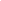 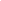 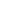 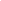           _______________________________    			___________________________          _______________________________			___________________________22. Što omogućuje električnu vodljivost vodenih otopina kiselina , lužina i soli?____________________________________________________________          123.  Dovrši kemijske reakcije:              a)  Na   +  Cl2   →  ___________     								                                              2                            b)  Mg   +   HCl   →  _______________________________________						                 	           2             c)  KOH   +  HNO3   →  _____________________________________ 			                                                                                 224. Napiši formule spojeva:												           3     a)   željezov (III) klorid _________	         b)  kalcijev karbonat    __________ 		c)  natrijev nitrat  _________ 			                      	25. Napiši imena soli:  a) K2SO4______________________	  b) ZnCl2 _____________________	c) Fe(NO3)2___________________                       326. Što su karbonati? ____________________________________________________________________________________________________                      127. Kemijskom jednadžbom prikaži pirolizu modre galice i imenuj nastale produkte.							           1      ______________________ 	               ____________________    +   ______________________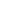          Produkti u reakciji  jesu: ________________________________________________________					          2      Želim ti puno uspjeha !r                      r                      B– grupa   	Učenik/ca: _________________________________        Razred: ____                                          Bodovi/ocjena :________Razvrstaj navedene spojeve: NaOH,   LiOH,  HCl,  CO, AlBr3, H2SO3,  SO3,  Mg(OH)2 ,  CuSO4, H3PO4,   H2S,   KOH,  CuCl2      a) kiseline _______________________________________________      b) hidroksidi _________________________________________________      c) oksidi ________________________________________________       d) soli_______________________________________________________        4Prikaži kemijske reakcije: a) otapanje sumporova dioksida u vodi_______________________________________________________                                  2                                                    b) reakciju nastajanja gašenog  vapna________________________________________________________                                   2                                                    c) nastajanje kalcijeva oksida ______________________________________________________________                                   23 . Napiši kemijske nazive spojeva:        a) H2CO3_________________________________   	   b) NaOH      _____________________________________        c) Ca(OH)2 _______________________________                d)  H2SO3   ______________________________________                                                      4  4. Popuni tablicu podacima koji nedostaju:                                                                                                                                                                                                                                                                  45. Lužine su________________________________________________________________________________________________________                              17.  Što je neutralizacija?________________________________________________________________________________________________                            18. Vodenim otopinama daju lužnata  svojstva(zaokruži točan odgovor) : a) H3O + ioni	b) OH - ioni				                            1     a) navedi  naziv tih iona__________________________________________________________________________				          19. Prikaži ionizaciju spojeva  u vodi: a) H2CO3____________________________________________________________________		    			         b) NaOH___________________________________________ 	                                                                                210.  pH neke otopine je 8. Kakva je  ta otopina?  _______________________  _______________________  			                                             211. Zaokruži slovo  ispred točnih tvrdnji:              Željezo nije postojano:   a) na granici voda- zrak                                                  b) na suhom zraku                                                  c) u dodiru s manje plemenitim metalom (Zn)                                                  d)u dodiru s plemenitijim metalom (Cu)                                                                                                                                           2  12.  Napiši  formule kemijskih spojeva:              a) magnezijev oksid: _____________________        b) sumporov (IV)oksid____________________             c) karbonatna kiselina: _________________            d)aluminijev klorid: ______________________                                                                                   4  13. Navedi 3  svojstva natrija: ______________________________________________________________________________________________________  2  14. Zašto je koncentrirana sumporna kiselina  jako dehidratacijsko sredstvo?__________________________________________________________        _____________________________________________________________________________________________________________________              116. Otopinu kiseline razrijeđujemo pažljivim  dodavanjem __________________ u _________________, a nikako _______________ u _______________       117. Izgrađujem školjke,mramor, planinske masive,puževe kućice. Nisam topljiv u vodi. Moje je ime_____________________________________________,       a kemijska  formula_____________ .                                                                                                                                                                                              218.Što su hidratne soli?__________________________________ _____________________________________________________________________            119. Napiši sljedeće ione: a) sulfidni ion_________           b) karbonatni ion_________            c)nitratni  ion_________                                       320. Koji se navedenih hidroksida najbolje otapa u vodi?      a) magnezijev hidroksid	 b) natrijev hidroksid		c) željezov(II) hidroksid 	d) željezov(III) hidroksid			        121.  Niz kemijskih promjena  opisanih pod a) i b) prikaži kemijskim jednadžbama.							        4        a) Mg                MgO                Mg(OH)2  			b) C               CO2              H2CO3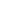 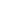 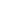 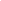           _______________________________    			___________________________          _______________________________			___________________________22. Zbog čega vodene otopine  kiselina, lužina i soli provode električnu struju?____________________________________________________________          123.  Dovrši kemijske reakcije:              a)  Zn   +  Cl2   →  ___________     								                                              2                            b)  Ca   +   HCl   →  _______________________________________						                 	           2             c)  NaOH   +  HNO3   →  _____________________________________ 			                                                                                 224. Napiši formule spojeva:												           3     a)   željezov (II) klorid _________	         b)  kalcijev karbonat    __________ 		c)  natrijev nitrat  _________ 			                      	25. Napiši imena soli:  a) Na2SO4______________________	  b) MgCl2 _____________________	c) Fe(NO3)3____________________                      326. Što su sulfati? _______________________________________________________________________________________________________                      127. Kemijskom jednadžbom prikaži pirolizu modre galice i imenuj nastale produkte.							           1      ______________________ 	               ____________________    +   ______________________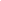          Produkti u reakciji  jesu: ________________________________________________________					          2      Želim ti puno uspjeha !indikatorboja  indikatora  u kiseliniindikatorboja   indikatora  u  lužini__________  lakmus___________ lakmusuniverzalniuniverzalnimetiloranžcrveno-ljubičastasok  crvenog  kupusasok  crvenog  kupusaindikatorboja  indikatora  u kiseliniindikatorboja   indikatora  u  lužini__________  lakmus___________ lakmusuniverzalniuniverzalnimetiloranžcrveno-ljubičastasok  crvenog  kupusasok  crvenog  kupusa